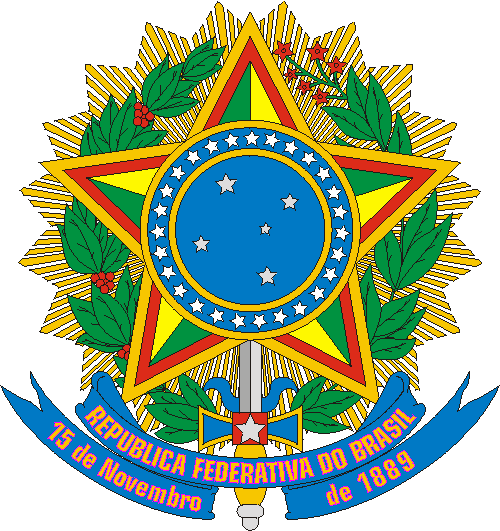 MINISTÉRIO DA CIDADANIAFUNDAÇÃO CULTURAL PALMARESEDITAL DE SELEÇÃO PÚBLICA Nº 02, DE 03 DE SETEMBRO DE 2019 INTERCÂMBIO CULTURAL: EDIÇÃO PALMARES 31 ANOSANEXO 6RELATÓRIO DE VIAGEM 1. IDENTIFICAÇÃO DO CANDIDATO OU PARTICIPANTE DO GRUPO:2.IDENTIFICAÇÃO DO ROTEIRO DE VIAGEM	3. DESCRIÇÃO DA VIAGEM Obs: Deve ser apensado documentos comprobatórios da realização/execução das atividades desenvolvidas. 4. DECLARAÇÃO 5. APROVAÇÃO PELA CHEFIA RESPONSÁVEL (FUNDAÇÃO CULTURAL PALMARES)ORIENTAÇÕES E ENCAMINHAMENTOA prestação de contas de viagem deve ser efetivada no prazo máximo de 30 (trinta) dias após o retorno do viajante. Para tanto, o relatório e seus anexos devem ser encaminhados à Fundação Cultural Palmares em arquivo único PDF (até 10MB) preferencialmente para o e-mail dep@palmares.gov.br ou por via postal para o endereço constante no item 8.6.1 do Edital.Ao presente processo devem ser incluídos os canhotos do cartão de embarque ou recibo do passageiro obtido quando realizado check-in via Internet ou declaração fornecida pela empresa de transporte (art. 4º da Portaria nº 505/2009-MP). Os referidos documentos serão anexados, juntamente com este Relatório de Viagem a Serviço, à PCDP correspondente no Sistema de Concessão de Diárias e Passagens (SCDP).O presente documento segue assinado pelo viajante (proposto da viagem), que encaminhará o processo ao solicitante da viagem para fins de registro no SCDP.No caso de Requerimentos de Grupo, cada integrante deve assinar o relatório de viagem, e todos os canhotos do cartão de embarque ou recibo do passageiro devem ser anexados. Nome: PCDP:Nome: PCDP:Nome: PCDP:Nome: PCDP:Nome: PCDP:Nome: PCDP:Nome: PCDP:Nome: PCDP:Nome: PCDP:Nome: PCDP:Deslocamento(s)Deslocamento(s)Bilhete/TicketDataDataVôoDeParaBilhete/TicketEmbarqueDesembarqueVôoPeríodo(s):         Declaro que os bilhetes emitidos foram utilizados, conforme comprovantes em anexo (canhotos dos cartões de embarque).Declaro que os bilhetes emitidos foram utilizados, conforme comprovantes em anexo (canhotos dos cartões de embarque).Em,    __________________________________________(assinatura do beneficiário das passagens)Em,    __________________________________________(assinatura do beneficiário das passagens)Em,    __________________________________________(assinatura do beneficiário das passagens)Em,    __________________________________________(assinatura do beneficiário das passagens)Em,    __________________________________________(assinatura do beneficiário das passagens)Em,    __________________________________________(assinatura do beneficiário das passagens)Em,    __________________________________________(assinatura do beneficiário das passagens)Em,    __________________________________________(assinatura do beneficiário das passagens)Em,    __________________________________________(assinatura do beneficiário das passagens)Em,    __________________________________________(assinatura do beneficiário das passagens)Aprovo o presente relatório.Aprovo o presente relatório.Em,       _______________________________________(carimbo e assinatura da chefia imediata)